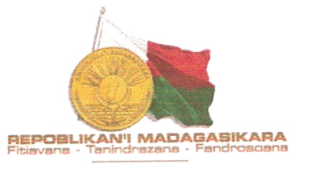 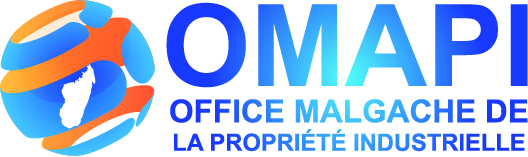 Lot VH Volosarika AmbanidiaB.P 8237 – Antananarivo 101 –MadagascarTél : (261) 22335 02/034 43 152 36E-mail : reception@omapi.mgWeb : www.omapi.mgPATENT APPLICATION GUIDEI-Filing requirementsa) Form n° 4 in three (3) samples, Free download in our website (www.omapi.mg)b) Descriptive memory of the invention in french and in three (3) samples, which includes:• A description of the invention (including field, prior art or state of the art and the solution provided by the invention)• One or several claims (defining the subject and limiting the protection requested)• An abstract or brief summary of the invention• Drawings or all illustrations for the understanding of the inventionc) Sequence listingd) A CD-ROM containing the electronic version of the descriptive memorye) A power of attorney if necessaryf) International search report and/or preliminary examination report on patentability g) Priority documents if necessaryh) Deed of assignement if necessaryi) Application fees:• Full price for non-residents : 180,000 Ariary• Reduced rate for resident and resident from other countries belonging to the list in the website : 144,000 AriaryII- Registration and protection procedureThe invention must meet the following criteria to be patentable : absolute novelty, inventive step or non-obvious, industrial applicability of the invention or utility and if the invention does not be a part of the exclusions according to legal provisions.Duration of protection : 15 year, from the date of filing, and can be extended for a further period of 5 years, (20 years maximum).III- Maintenance fee (annuity)The maintenance in force of the patent application or the invention patent is conditioned by the payment of the maintenance fee in the 3rd year anniversary of the filing date.Annuity                                              Full price                                        Reduced price3rd to 5th                                          125,000 Ar                                          100,000 Ar6th to 10th                                        380,000 Ar                                          304,000 Ar11th to 15th                                      650,000 Ar                                          520,000 Ar16th to 20th                                     750,000 Ar                                          600,000 ArIV- Extension of the protection The patent can be extended for five (5) years. Documents requires are :a) A patent exploitation report in Madagascarb) Form N° 7 in three (3) samples, Free download in our website (www.omapi.mg)c) A power of attorney if necessaryd) Fees :              Full price                       Reduced price              40,000 Ar                          32,000 ArV- Search via CATI and assistanceThe Office offers free assistance to those who wish to consult the patent databases available at the Office via CATI to carry out a search in a specific field or for a patent prior art search before filing. To do this, you must make a request for an appointment at the reception.